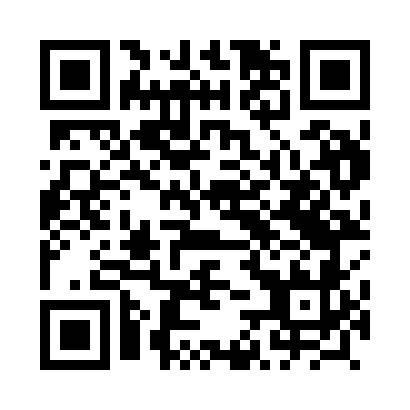 Prayer times for Drezek, PolandWed 1 May 2024 - Fri 31 May 2024High Latitude Method: Angle Based RulePrayer Calculation Method: Muslim World LeagueAsar Calculation Method: HanafiPrayer times provided by https://www.salahtimes.comDateDayFajrSunriseDhuhrAsrMaghribIsha1Wed2:194:5912:325:418:0510:362Thu2:184:5712:315:428:0610:373Fri2:174:5512:315:438:0810:384Sat2:164:5412:315:448:1010:385Sun2:164:5212:315:458:1210:396Mon2:154:5012:315:468:1310:407Tue2:144:4812:315:478:1510:408Wed2:134:4612:315:488:1710:419Thu2:124:4412:315:498:1910:4210Fri2:124:4212:315:508:2010:4311Sat2:114:4112:315:518:2210:4312Sun2:104:3912:315:528:2410:4413Mon2:104:3712:315:538:2510:4514Tue2:094:3612:315:548:2710:4515Wed2:084:3412:315:558:2910:4616Thu2:084:3212:315:568:3010:4717Fri2:074:3112:315:578:3210:4818Sat2:074:2912:315:588:3310:4819Sun2:064:2812:315:598:3510:4920Mon2:054:2612:316:008:3610:5021Tue2:054:2512:316:018:3810:5022Wed2:044:2412:316:028:3910:5123Thu2:044:2212:316:028:4110:5224Fri2:034:2112:316:038:4210:5225Sat2:034:2012:316:048:4410:5326Sun2:034:1912:326:058:4510:5427Mon2:024:1712:326:068:4710:5428Tue2:024:1612:326:068:4810:5529Wed2:014:1512:326:078:4910:5630Thu2:014:1412:326:088:5010:5631Fri2:014:1312:326:098:5210:57